（別記様式第15号）令和２年度 森林づくり推進支援金事業総括書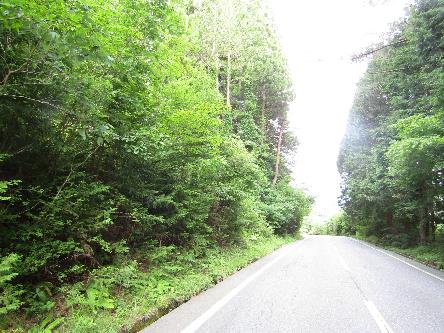 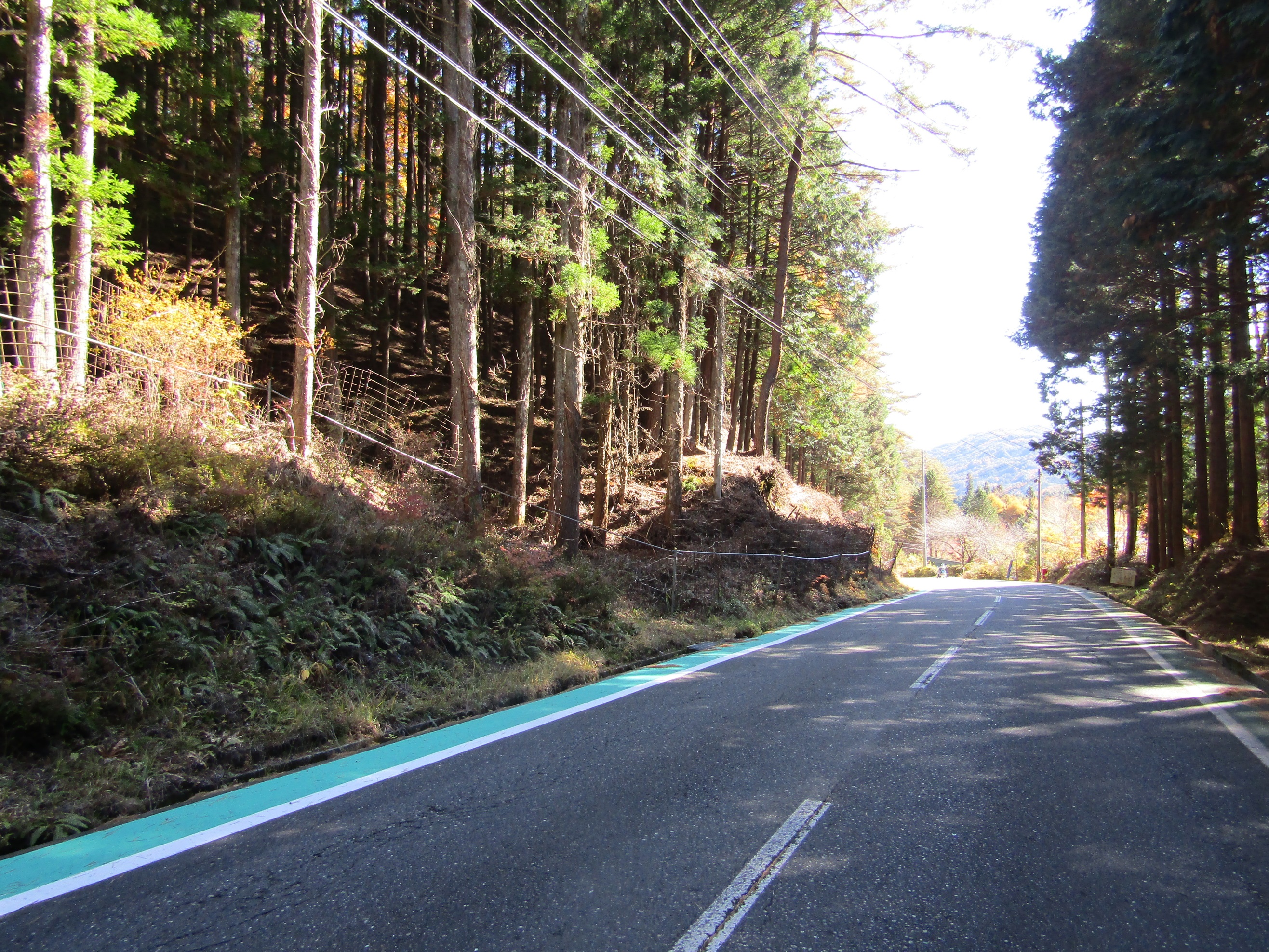 市町村名売木村№事　業　項　目事　　　　　　業　　　　　　名１みんなの暮らしを守る森林づくり森林景観整備事業事　業　費　　　７４８，８８０円　（うち支援金：　６２９，０００円）事　業　費　　　７４８，８８０円　（うち支援金：　６２９，０００円）事　業　費　　　７４８，８８０円　（うち支援金：　６２９，０００円）